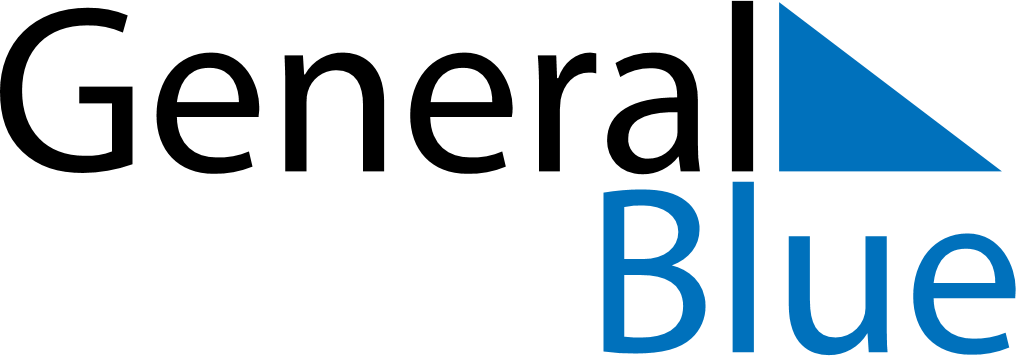 February 2024February 2024February 2024February 2024February 2024February 2024Kaerkoelae, Paijat-Hame, FinlandKaerkoelae, Paijat-Hame, FinlandKaerkoelae, Paijat-Hame, FinlandKaerkoelae, Paijat-Hame, FinlandKaerkoelae, Paijat-Hame, FinlandKaerkoelae, Paijat-Hame, FinlandSunday Monday Tuesday Wednesday Thursday Friday Saturday 1 2 3 Sunrise: 8:40 AM Sunset: 4:24 PM Daylight: 7 hours and 44 minutes. Sunrise: 8:37 AM Sunset: 4:27 PM Daylight: 7 hours and 49 minutes. Sunrise: 8:35 AM Sunset: 4:30 PM Daylight: 7 hours and 55 minutes. 4 5 6 7 8 9 10 Sunrise: 8:32 AM Sunset: 4:33 PM Daylight: 8 hours and 0 minutes. Sunrise: 8:30 AM Sunset: 4:35 PM Daylight: 8 hours and 5 minutes. Sunrise: 8:27 AM Sunset: 4:38 PM Daylight: 8 hours and 11 minutes. Sunrise: 8:24 AM Sunset: 4:41 PM Daylight: 8 hours and 16 minutes. Sunrise: 8:22 AM Sunset: 4:44 PM Daylight: 8 hours and 21 minutes. Sunrise: 8:19 AM Sunset: 4:46 PM Daylight: 8 hours and 27 minutes. Sunrise: 8:16 AM Sunset: 4:49 PM Daylight: 8 hours and 32 minutes. 11 12 13 14 15 16 17 Sunrise: 8:14 AM Sunset: 4:52 PM Daylight: 8 hours and 38 minutes. Sunrise: 8:11 AM Sunset: 4:55 PM Daylight: 8 hours and 43 minutes. Sunrise: 8:08 AM Sunset: 4:57 PM Daylight: 8 hours and 49 minutes. Sunrise: 8:05 AM Sunset: 5:00 PM Daylight: 8 hours and 54 minutes. Sunrise: 8:02 AM Sunset: 5:03 PM Daylight: 9 hours and 0 minutes. Sunrise: 8:00 AM Sunset: 5:06 PM Daylight: 9 hours and 5 minutes. Sunrise: 7:57 AM Sunset: 5:08 PM Daylight: 9 hours and 11 minutes. 18 19 20 21 22 23 24 Sunrise: 7:54 AM Sunset: 5:11 PM Daylight: 9 hours and 17 minutes. Sunrise: 7:51 AM Sunset: 5:14 PM Daylight: 9 hours and 22 minutes. Sunrise: 7:48 AM Sunset: 5:17 PM Daylight: 9 hours and 28 minutes. Sunrise: 7:45 AM Sunset: 5:19 PM Daylight: 9 hours and 34 minutes. Sunrise: 7:42 AM Sunset: 5:22 PM Daylight: 9 hours and 39 minutes. Sunrise: 7:39 AM Sunset: 5:25 PM Daylight: 9 hours and 45 minutes. Sunrise: 7:36 AM Sunset: 5:27 PM Daylight: 9 hours and 50 minutes. 25 26 27 28 29 Sunrise: 7:33 AM Sunset: 5:30 PM Daylight: 9 hours and 56 minutes. Sunrise: 7:30 AM Sunset: 5:33 PM Daylight: 10 hours and 2 minutes. Sunrise: 7:27 AM Sunset: 5:35 PM Daylight: 10 hours and 7 minutes. Sunrise: 7:24 AM Sunset: 5:38 PM Daylight: 10 hours and 13 minutes. Sunrise: 7:21 AM Sunset: 5:41 PM Daylight: 10 hours and 19 minutes. 